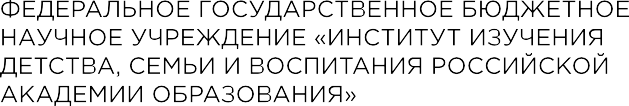 МЕТОДИЧЕСКИЕ РЕКОМЕНДАЦИИ ПО РЕАЛИЗАЦИИПРОГРАММ ВОСПИТАНИЯ ДЛЯ ОБЩЕОБРАЗОВАТЕЛЬНЫХ ОРГАНИЗАЦИЙ:САМОУПРАВЛЕНИЕПРИЛОЖЕНИЕ 10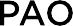 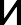 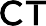 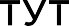 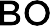 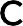 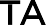 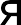 Приложение № 10Образцы документов, необходимые для организации и проведения выборов руководителя и членов ученического самоуправленияв общеобразовательной организацииОбразец № 1. Постановление о формировании избирательной комиссии на выборы руководителя и членов ученического самоуправления(наименование общеобразовательной организации)(регион, район, город, поселение)ПОСТАНОВЛЕНИЕ«____» ___________ 20___ года	№ _____О формировании избирательной комиссии на выборы руководителя и членов ученического самоуправленияНа основании положения о Едином дне выборов «____» ___________20____ года руководителя и членов ученического самоуправления об- щеобразовательной организации __________________________________________________________________(наименование общеобразовательной организации)Администрация общеобразовательного учрежденияПОСТАНОВЛЯЕТ:Сформировать избирательную комиссию в количестве __человек_____________________________________________________(Ф.   И.   О.),_____________________________________________________(Ф.   И.   О.),_____________________________________________________(Ф.   И.   О.),_____________________________________________________(Ф.   И.   О.),_____________________________________________________(Ф.   И.   О.),_____________________________________________________(Ф.   И.   О.),Назначить председателем избирательной комиссии_____________________________________________________(Ф.   И.   О.),Назначить секретарем избирательной комиссии_____________________________________________________(Ф.   И.   О.),Директор общеобразовательнойорганизации	_______________Секретарь	________________Образец № 2. Список избирателей(наименование выборов)(наименование общеобразовательной организации)(район, город, поселение)«____» ________________ 20___ года(дата выборов)СПИСОК ИЗБИРАТЕЛЕЙИТОГО ПО СПИСКУ ИЗБИРАТЕЛЕЙЧИСЛО ИЗБИРАТЕЛЕЙ, ВКЛЮЧЕННЫХ В СПИСОК ИЗБИРАТЕЛЕЙ	________________________ЧИСЛО ИЗБИРАТЕЛЬНЫХ БЮЛЛЕТЕНЕЙ, ВЫДАННЫХ ИЗБИРАТЕЛЯМ	________________________Образец № 3. Заявка на участие в выборахВ избирательную комиссию___________________________________(наименование общеобразовательной организации)___________________________________(район, город, поселение)от кандидатана должность	органа(наименование должности)ученического самоуправления обучающегося	класса___________________________________(Ф. И. О.)ЗаявкаЯ, __________________________________________________ (Ф. И. О.), заявляю о своем согласии баллотироваться кандидатом на должность___________________________(наименование должности)органа ученического самоуправления общеобразовательной органи- зации	_.(наименование общеобразовательной организации)_________________(подпись)_________________(дата)6Образец № 4. Подписной листПОДПИСНОЙ ЛИСТМы, нижеподписавшиеся, поддерживаем выдвижение кандидата на должность _____________________(наименование должности)органа ученического самоуправления общеобразовательной организации__________________________________________________________________________________________(наименование общеобразовательной организации)__________________________________________________________________________________________(регион, район, город, поселение)________________________________________________________, обучающегося	класса.(Ф. И. О. кандидата)Подписной лист удостоверяю: _______________________________________________________________(фамилия, имя, отчество лица, собирающего подписи (сборщика подписей))______________________________________________________________________________(подпись и дата)7В избирательную комиссию___________________________________(наименование общеобразовательной организации)___________________________________(район, город, поселение)от кандидатана должность	органа(наименование должности)ученического самоуправления обучающегося	класса___________________________________(Ф. И. О.)Список членов инициативной группыКандидат____________________________/________________________(фамилия, имя, отчество)	(подпись)Дата подачи «___» _________20__г.Избирательная комиссия_____________________________________________________________(наименование общеобразовательной организации)_____________________________________________________________(регион, район, город, поселение)ПОСТАНОВЛЕНИЕ«____» ___________ 20___ года	№ _____О   регистрации   _______________________________________________(Ф. И. О.)кандидата на должность	органаученического самоуправления.	(наименование должности)По результатам проверки подписей, собранных кандидатом _____________________________________ (Ф. И. О.), избирательная комиссия ПОСТАНОВЛЯЕТ:1.	Зарегистрировать	_______________________________	(Ф.	И.	О.), обучающегося ________ класса, в качестве кандидата на должность___________________	органа	ученического	самоуправления	«	»______________ 20___ года в ____ часов	минут.2. Выдать _________________________ (Ф. И. О.) копию постановления о регистрации.Председатель ИК	___________________Секретарь ИК	___________________Избирательная комиссия(наименование общеобразовательной организации)(регион, район, город, поселение)ПОСТАНОВЛЕНИЕ«____» ___________ 20___ года	№ _____Об отказе в регистрации ____________________________________(Ф. И. О.)кандидата на должность	органа(наименование должности)ученического самоуправления.В результате проверки подписей, собранных кандидатом _________________________________________(Ф. И. О.), избирательная ко- миссия установила, что ______ (___%) подписей избирателей собраны с нарушениями, что составляет более 50% от числа собранных подпи- сей, на основании чего школьная избирательная комиссияПОСТАНОВЛЯЕТ:Отказать в регистрации кандидату на должность __________________________________  органа  ученического  самоуправления  __________________________________________  (Ф.  И.  О.),  обучающемуся_____________ класса.Председатель ИК	________________Секретарь ИК	________________Избирательная комиссия(наименование общеобразовательной организации)(регион, район, город, поселение)ПОСТАНОВЛЕНИЕ«____» ___________ 20___ года	№ _____Об отмене регистрации _____________________________________(Ф. И. О.)кандидата на должность	органа(наименование должности)ученического самоуправления.На основании заявления ___________________________________(Ф. И. О. заявителя) на следующие нарушения при проведении агита- ции:       ___________________________________________________________________________________________________________________________________________________, допущенные кандидатом на долж- ность _____________________________ органа ученического само- управления       ________________________________________________(Ф. И. О.). избирательная комиссия ПОСТАНОВЛЯЕТ:Отменить регистрацию кандидата на должность ________________________________ органа ученического самоуправления ____________________________________ (Ф. И. О.), обучающегося	класса.Председатель ИК	___________________Секретарь ИК	___________________на выборах председателя органа ученического самоуправления общеобразовательной организацииИЗБИРАТЕЛЬНЫЙ БЮЛЛЕТЕНЬдля голосования на выборах руководителя органа ученического самоуправления общеобразовательной организации___________________________________________________________(наименование общеобразовательной организации)___________________________________________________________(регион, район, город, поселение)«___» __________ 20	годаРАЗЪЯСНЕНИЕ О ПОРЯДКЕ ЗАПОЛНЕНИЯ ИЗБИРАТЕЛЬНОГО БЮЛЛЕТЕНЯПоставьте любой знак в пустом квадрате справа от фамилии толь- ко одного зарегистрированного кандидата, в пользу которого сделан выбор.Избирательный бюллетень,  в  котором  не  содержится  отметок в квадратах, расположенных справа от сведений о зарегистрирован- ных кандидатах, или знак (знаки) проставлен  (проставлены)  более чем в одном квадрате, считается недействительным.Примечание: фамилии зарегистрированных кандидатов размещаются в бюллетене в алфавитном порядке.на выборах членов ученического самоуправления общеобразовательной организацииИЗБИРАТЕЛЬНЫЙ БЮЛЛЕТЕНЬдля голосования на выборах членов ученического самоуправления общеобразовательной организации___________________________________________________________(наименование общеобразовательной организации)___________________________________________________________(регион, район, город, поселение)«___» __________ 20	годаРАЗЪЯСНЕНИЕ О ПОРЯДКЕ ЗАПОЛНЕНИЯ ИЗБИРАТЕЛЬНОГО БЮЛЛЕТЕНЯПоставьте любой  знак  в  пустом  квадрате  справа  от  фамилий____________ (число членов совета определяется структурой об- щеобразовательного учреждения) зарегистрированных кандидатов, в пользу которых сделан выбор.Избирательный бюллетень,  в  котором  не  содержится  отметок в квадратах, расположенных справа от сведений о зарегистрирован- ных кандидатах, или знак (знаки) проставлен (проставлены) более чем в _________квадрате, считается недействительным.Примечание: фамилии зарегистрированных кандидатов размещаются в бюллетене в алфавитном порядке.об итогах голосования(наименование выборов)(наименование общеобразовательной организации)(регион, район, город, поселение)«_____» _______________ 20___ годаПРОТОКОЛизбирательной комиссии об итогах голосования Избирательная комиссия установила:Председатель ИК	________________Секретарь ИК	________________Протокол подписан «__» _________ 20___ года в __ часов __ минутруководителя и членов ученического самоуправленияИзбирательная комиссия(наименование общеобразовательной организации)(регион, район, город, поселение)ПОСТАНОВЛЕНИЕ«____» ___________ 20___ года	№ _____О результатах выборов руководителя и членов ученического самоуправленияНа основании протокола избирательной комиссии об итогах голо- сования на выборах «____» ____________ 20____ года руководителя и членов ученического самоуправления общеобразовательной орга- низации _____________________________________________________(наименование общеобразовательной организации)избирательная комиссияПОСТАНОВЛЯЕТ:Признать выборы руководителя и членов ученического самоуправле- ния	состоявшимися.(наименование общеобразовательной организации)Признать избранным руководителем органа ученического самоуправ- ления ____________________________________________(Ф. И. О.).Признать избранными членами ученического самоуправления_____________________________________________________(Ф.   И.   О.),_____________________________________________________(Ф.   И.   О.),_____________________________________________________(Ф.   И.   О.),_____________________________________________________(Ф.   И.   О.),_____________________________________________________(Ф.   И.   О.),Председатель ИК	________________Секретарь ИК	________________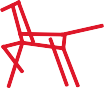 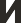 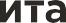 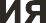 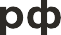 № п/пФамилия, имя, отчество избирателяСтатус (обучающийся, преподаватель, член родительского комитета), с указанием наименования класса, должностиКол-во выданных бюллетенейПодпись избирателяза полученный избирательный бюллетеньФ. И. О. члена комиссии, выдавшего избирательный бюллетеньПодпись члена избирательной комиссииОсобые отметки1234…ПРЕДСЕДАТЕЛЬ ИЗБИРАТЕЛЬНОЙ КОМИССИИ_________(подпись)________________________(инициалы, фамилия)СЕКРЕТАРЬ ИЗБИРАТЕЛЬНОЙ КОМИССИИ_________(подпись)________________________(инициалы, фамилия)Nп/пФамилия, имя, отчествоСтатус (обучающийся, преподаватель, член родительского комитета), с указанием наименования класса, должностиДата подписанияПодпись1.2.3.№ п/пФамилия, имя, отчествоСтатус (обучающийся, преподаватель, член родительского комитета),с указанием наименования класса, должностиПодпись1.2.3.4.5.6.7.8.9.10.Ф. И. О.Обучающийся	классаФ. И. О.Обучающийся	классаФ. И. О.Обучающийся	классаФ. И. О.Обучающийся	классаФ. И. О.Обучающийся	классаФ. И. О.Обучающийся	классаФ. И. О.Обучающийся	классаФ. И. О.Обучающийся	классаФ. И. О.Обучающийся	классаФ. И. О.Обучающийся	классаФамилии, имена, отчества внесенных в избирательный бюллетень зарегистрированных кандидатовФамилии, имена, отчества внесенных в избирательный бюллетень зарегистрированных кандидатовЧисло голосов избирателей, поданных за каждого зарегистрированного кандидатаЧисло голосов избирателей, поданных за каждого зарегистрированного кандидатаЧисло голосов избирателей, поданных за каждого зарегистрированного кандидатаЧисло голосов избирателей, поданных за каждого зарегистрированного кандидатаЧисло голосов избирателей, поданных за каждого зарегистрированного кандидата6..............................................6.7..............................................7.8..............................................8.9..............................................9.